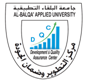 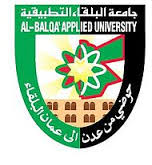 مخطط زمني لتسليم ملفات المساق               تنوية:مساقات التدريب الميداني والتربية العملية ومشاريع التخرج  ومساقات الدبلوم الفني التي تبدا برقم (11 او 10)، ومساقات الدبلوم على الخطط القديمة التي لاتبدا ب(02....) لايتطلب قيام مدرسيها بإعداد ملفات المساقات لها. النماذج والمرفقات موجودة على موقع مركز التطوير والجودة (النماذج المحملة) وتم تزويد مساعدي العميد لشؤون التخطيط والتطوير بها.الأسبوع المهامالأولتهيئة المجلدات الرئيسية الخاصة بملف المساق من خلال الموارد الإلكترونية للجامعة (@bau.edu.jo) وعددها 6 وهي:الثانيتعبئة Course plan  نموذج رقم(1) وتحميله في المجلد منهج المساق الثالثتدقيق Course plan  نموذج رقم(1) من قبل حلقة الجودة في القسم الرابع - السادسإجراء إمتحان قصير.السابع-وضع عينات تمثل نتائج الطلبة في الامتحان القصير (علامه اعلى، وسط، ادنى) في مجلد أدوات التقييم ضمن مجلد 031 الامتحانات القصيرة.الثامن- التاسعفترة الامتحان النصفيوضع إجابات الأستاذ النموذجية في مجلد " إمتحان النصفي" الموجود في المجلد الرئيسي " إجابات الأستاذ النموذجية "وضع عينة من نتائج الامتحان في مجلد " امتحان النصفي "  الموجود في المجلد الرئيسي" عينة  تمثل اداء الطلبة " بحيث تشمل العينة ما يلي:عينة من العلامة العليا عينة تمثل العلامة الدنياعينة تمثل العلامة المتوسطة العاشر إعطاء واجب منزلي أو طلب تقارير وبحوثالحادي عشر-وضع عينات تمثل نتائج الطلبة في الواجب أو التقرير والبحث (علامه اعلى، وسط، ادنى) في مجلد أدوات التقييم ضمن مجلد 032 الواجبات المنزلية أو التقارير والبحوثالثاني عشر- الرابع عشرتسليم المادة العلمية على شكل عروض تقدمية كما في النموذج رقم (2).الخامس عشرتدقيق ملف المساق من قبل حلقة الجودة في القسم لاعمال الفصل.السادس عشرفترة الإمتحان النهائي: وضع إجابات الأستاذ النموذجية في مجلد " امتحان النهائي" الموجود في المجلد الرئيسي " إجابات الأستاذ النموذجية "وضع عينة من نتائج الإمتحان في مجلد " امتحان النهائي "  الموجود في المجلد الرئيسي" عينة  تمثل اداء الطلبة " بحيث تشمل العينة ما يلي:عينة من العلامة العليا. عينة تمثل العلامة الدنيا.عينة تمثل العلامة المتوسطة. فترة تسليم الملفات من المدرسين لحلقة الجودة في القسميقوم المدرس بتسليم ملفات المساقات بصورتها النهائية بعد مرور ما لايزيد عن (72) ساعة من عقد آخر امتحان حسب التقويم الجامعي.فترة عمل لجنة الجودة في الاقسامخلال ثلاثة أيام من اليوم الذي ينتهي فيه تسليم المدرسين لملفاتهم يجب تسليم تقارير ونماذج(مرفق 1، نموذج 3) لجان الجودة في الاقسام موقعة حسب الاصول وبنسخة (الكترونية وورقية) وترسل للجنة الجودة في الكلية (مساعد العميد لشؤون التطوير والجودة).فترة عمل لجنة الجودة في الكليةخلال ثلاثة أيام من اليوم الذي ينتهي فيه تسليم لجان الجودة في الاقسام لتقارير تقييم الملفات، يجب تسليم تقارير لجنة الجودة في الكلية(مرفق2) موقعة حسب الاصول وبنسخة (الكترونية وورقية) وترسل لمركز التطوير والجودة في الجامعة.